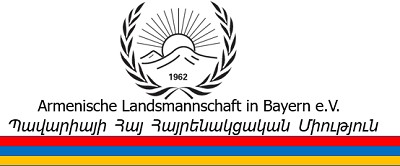     Antrag auf Mitgliedschaft Անդամակցութեան  Դիմում   Ich beantrage hiermit die Aufnahme als Mitglied in die Armenische Landsmannschaft in Bayern e.V.   Die Beiträge werden zum 1. des jeweiligen Monats als Dauerauftrag auf folgendes Konto   entrichtet:   Armenische Landsmannschaft in Bayern e.V.                         GLS Gemeinschaftsbank eG,                         IBAN : DE04 4306 0967 8219 2746 00                          BIC: GEMODEM1GLS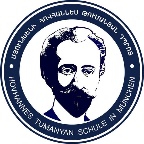                                 Hovannes Tumanyan Schule München                                                                   -bitte ankreuzen -   München den,    (Elektronische) Unterschrift :					Unterschrift Vorstand: NachnameԴիմողի ազգանունVornameԱնունAnschriftՀասցէTelefonnummerՀեռախօսEmailԷլ. ՊոստGeburtsdatum &       GeburtsortԾննդեան թուական ե ԾննդավայրBerufմասնագիտութիւն կամ արհեստFamilienstandԱմուսնական կարգավիճակStaatsangehörigkeitՔաղաքացիութիւնIn Deutschland seitԳերմանիայում եմ սկսեալWeitere Familienmitglieder /Ehepartner/-inԸնտանիքի յաւելեալ անդամնեName des KindesSchachTheaterKindergartenSprachklasseTanzklasseKinderchor